                                  Письмо № 873                                              Руководителям образовательных                                              учреждений района.О направлении на курсы повышения.     МКУ “Управление образования» района информирует  вас о том, что в рамках реализации федерального проекта «Патриотическое воспитание граждан Российской Федерации» национального проекта «Образование» Центр непрерывного повышения профессионального мастерства ГБУ ДПО РД «Дагестанский институт развития образования» планирует реализацию  программы  повышения квалификации специалистов в области воспитания, классных руководителей и социальных педагогов общеобразовательных организаций «Формирование гражданской идентичности обучающихся в воспитательно-образовательном пространстве современной школы».  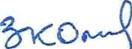 В связи с чем, просим вас довести вышеуказанную информацию до педагогических работников общеобразовательных организаций, заинтересованных в повышении квалификации по данному направлению. В срок до 19 сентября 2022 года необходимо прислать информацию о педагогических работниках на электронный адрес cpmrd.@mail.ru  либо самостоятельно записаться на соответствующую программу по ссылке  https://forms.yandex.ru/cloud/6321dc023777f2d50b51da54/В приложении к письму представлена форма представления информации по каждому слушателю.Контактный телефон:  8(963)406-61-59 - руководитель ЦНППМ  ГБУ ДПО РД «ДИРО» Омарова ЗалмуКамалудиновна; 8(988)210-24-50 - заместитель руководителя по образовательной деятельности ЦНППМ  ГБУ ДПО РД «ДИРО» Исмаилова Фатима Нурудиновна.Начальник МКУ «Управления образования»:            Х.Н.Исаева.